Ministero dell’Economia e delle FinanzeDIPARTIMENTO DELL’AMMINISTRAZIONE GENERALE, DEL PERSONALE E DEI SERVIZI Direzione Sistemi Informativi e dell’Innovazione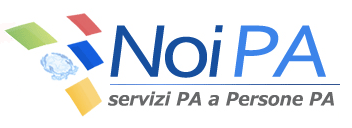 Oggetto: Interventi sui sistemi: temporanea indisponibilità dei servizi Si comunica che, al fine di ottimizzare le risorse del sistema NoiPA, nei prossimi giorni sono previsti rilevanti interventi di manutenzione che comporteranno la temporanea indisponibilità dei servizi e di alcuni applicativi.In particolare, non sarà possibile accedere al portale NoiPA e agli applicativi Svildep, Fascicoli PG, CPPO, Pensioni di guerra, a partire dalle 16.00 di venerdì 7 novembre e fino alla riapertura delle linee prevista nella mattina di lunedì 10 novembre.Da lunedì 10 novembre e fino a venerdì 14 novembre potrebbero, inoltre, verificarsi dei rallentamenti sui sistemi e alcuni servizi potrebbero essere temporaneamente non disponibili. In questo caso, si consiglia di provare ad accedere ai servizi NoiPA in un momento successivo.Scusandoci per il disagio, confidiamo nella vostra collaborazione.Ufficio VIIData07 Novembre 2014Messaggio143/2014DestinatariOperatori TipoInformativaAreaPortale NoiPA